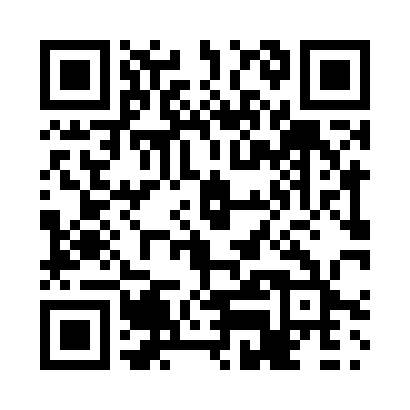 Prayer times for Uttoxeter, Ontario, CanadaWed 1 May 2024 - Fri 31 May 2024High Latitude Method: Angle Based RulePrayer Calculation Method: Islamic Society of North AmericaAsar Calculation Method: HanafiPrayer times provided by https://www.salahtimes.comDateDayFajrSunriseDhuhrAsrMaghribIsha1Wed4:516:211:256:248:3010:002Thu4:506:201:256:248:3110:023Fri4:486:181:256:258:3210:034Sat4:466:171:256:268:3310:055Sun4:446:161:256:268:3410:066Mon4:436:151:256:278:3610:087Tue4:416:131:256:288:3710:108Wed4:396:121:256:288:3810:119Thu4:376:111:256:298:3910:1310Fri4:366:101:256:298:4010:1411Sat4:346:091:256:308:4110:1612Sun4:336:071:256:318:4210:1713Mon4:316:061:256:318:4310:1914Tue4:296:051:256:328:4410:2015Wed4:286:041:256:338:4510:2216Thu4:266:031:256:338:4610:2417Fri4:256:021:256:348:4710:2518Sat4:246:011:256:348:4910:2719Sun4:226:001:256:358:5010:2820Mon4:216:001:256:368:5110:3021Tue4:195:591:256:368:5210:3122Wed4:185:581:256:378:5210:3223Thu4:175:571:256:378:5310:3424Fri4:165:561:256:388:5410:3525Sat4:155:561:256:388:5510:3726Sun4:135:551:256:398:5610:3827Mon4:125:541:256:398:5710:3928Tue4:115:541:266:408:5810:4129Wed4:105:531:266:418:5910:4230Thu4:095:521:266:419:0010:4331Fri4:085:521:266:429:0010:44